Избирательные комиссии Хакасии готовят резервные помещения для голосования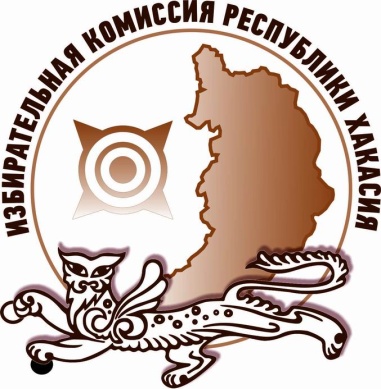 Избирательные комиссии Республики Хакасия готовят резервные помещения для голосования на выборах в органы государственной власти Республики Хакасия и местного самоуправления, назначенных на единый день голосования, на случай возникновения чрезвычайных ситуаций.Резервные помещения для голосования определяются и закрепляются за избирательными участками республики с целью обеспечения непрерывного процесса голосования 9 сентября 2018 года, а также реализации избирательных прав граждан при возникновении нештатных ситуаций в помещениях для голосования.Всего на территории Хакасии образовано 283 резервных помещения для голосования, которые покрывают все избирательные участки республики. Среди них: стационарных помещений – 242, передвижных на базе автобусов – 41.Отдел общественных связей и информации ИК РХ23-94-37